Приложение к Извещению о приеме заявлений о намерении участвовать ваукционепо продажеземельного участкас видом разрешенного использованиядля индивидуального жилищного строительства Схема расположения земельного участка, местоположение которого: Иркутская область, Шелеховский район, п. Подкаменная, площадью 0,1355га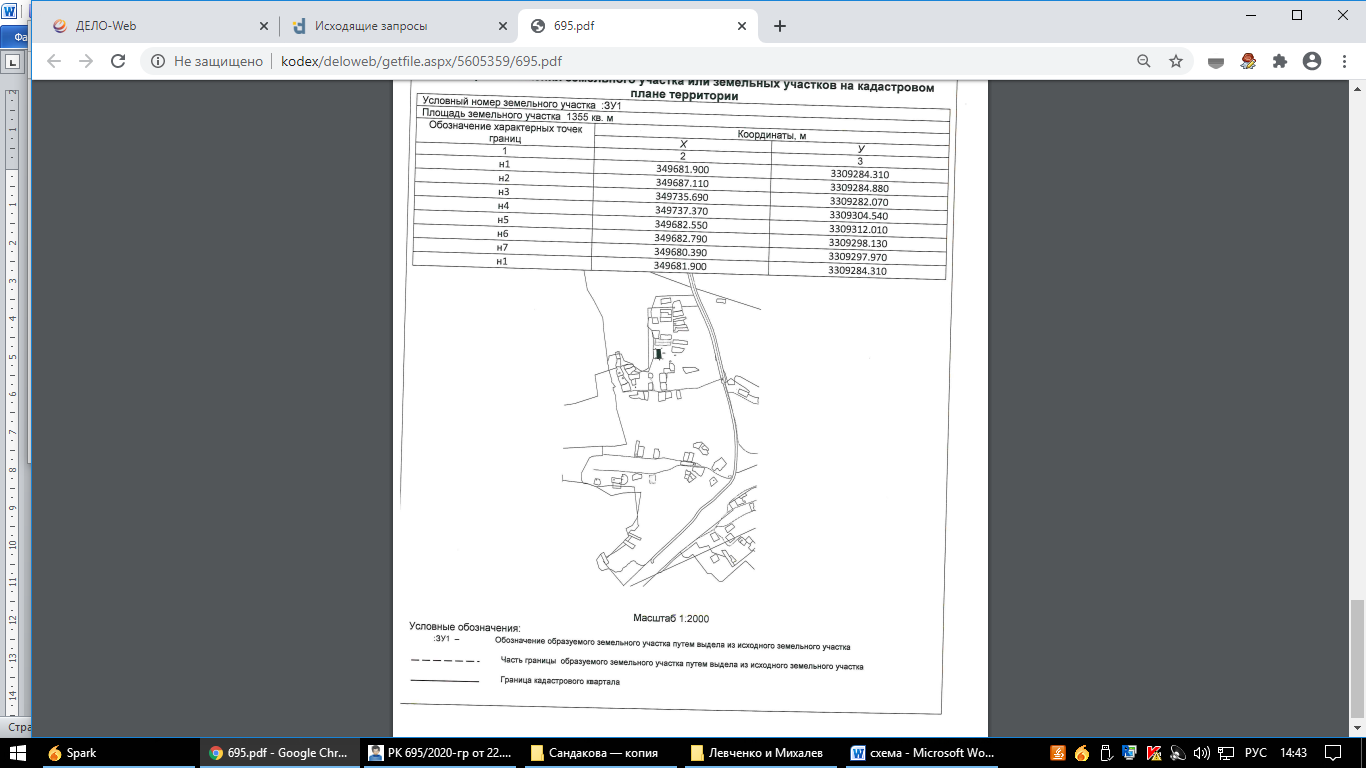 